ГАУ ДПО «Смоленский                             Руководителям органовобластной институт                                     местного самоуправления,развития образования»                                осуществляющих управление                                                                       в сфере образованияНа основании заявок и в соответствии с планом-графиком повышения квалификации руководящих и педагогических работников общеобразовательных учреждений Смоленской области ГАУ ДПО СОИРО проводит  в АПРЕЛЕ 2017 года следующие курсовые мероприятия:КАФЕДРА УПРАВЛЕНИЯ РАЗВИТИЕМ ОБРАЗОВАТЕЛЬНЫХ СИСТЕМКАФЕДРА ВОСПИТАНИЯ И СОЦИАЛИЗАЦИИ ДЕТЕЙ И МОЛОДЕЖИКАФЕДРА ПСИХОЛОГО-ПЕДАГОГИЧЕСКОГО ПРОЕКТИРОВАНИЯКАФЕДРА ПЕДАГОГИКИ И МЕТОДИКИ ДОШКОЛЬНОГО ОБРАЗОВАНИЯКАФЕДРА ПЕДАГОГИКИ И МЕТОДИКИ НАЧАЛЬНОГО ОБРАЗОВАНИЯКАФЕДРА МЕТОДИКИ ПРЕПОДАВАНИЯ ПРЕДМЕТОВ ГУМАНИТАРНОГО ЦИКЛАКАФЕДРА МЕТОДИКИ ПРЕПОДАВАНИЯ ПРЕДМЕТОВ ЕСТЕСТВЕННО-МАТЕМАТИЧЕСКОГО ЦИКЛАКАФЕДРА ПРОФЕССИОНАЛЬНОГО ОБРАЗОВАНИЯУважаемые коллеги!Обращаем Ваше внимание на следующее:            1. При себе иметь паспорт и копию диплома!	2. Слушателям комплексных курсов повышения квалификации пройти тестирование через личный кабинет в ЭИАС «Регион»!              Войти в личный кабинет в раздел «Повышение квалификации»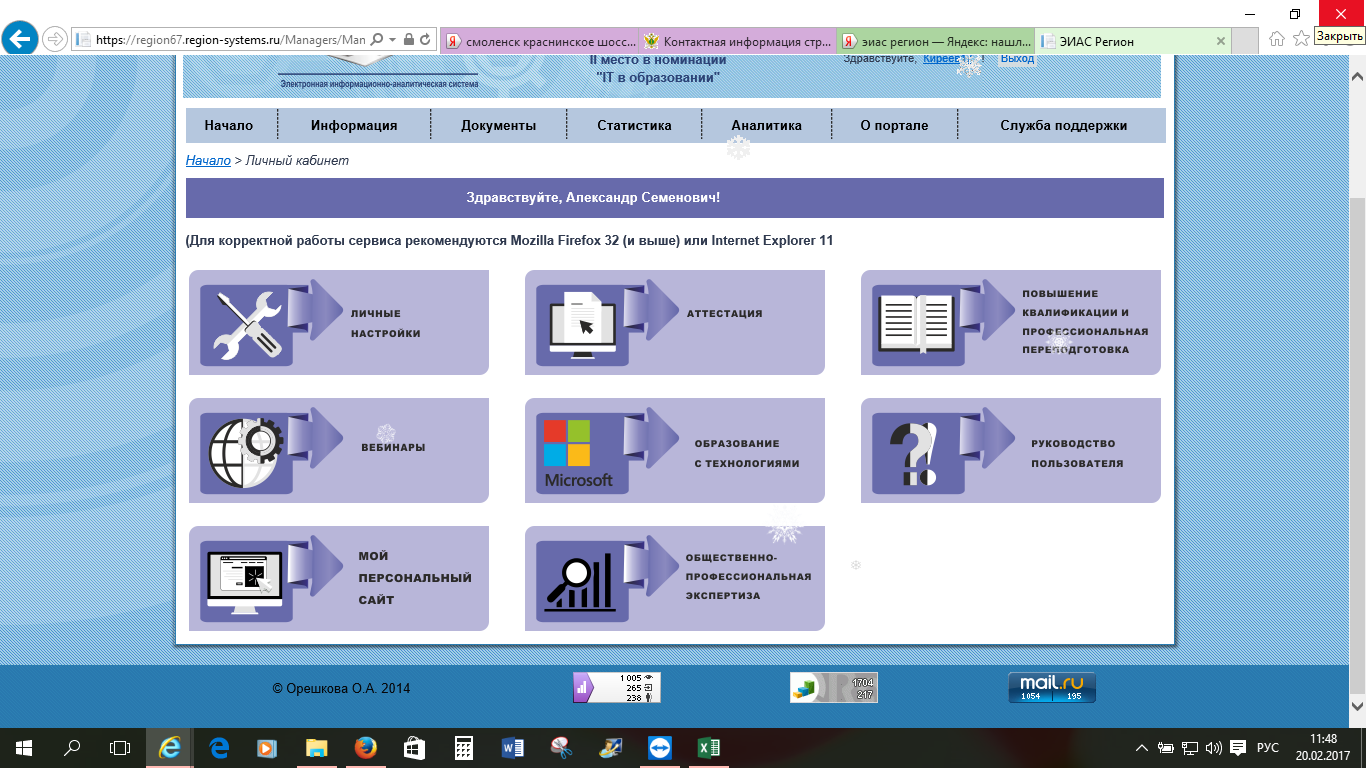             Для прохождения тестирования войдите в раздел «Моя образовательная траектория» и выберите «Тест».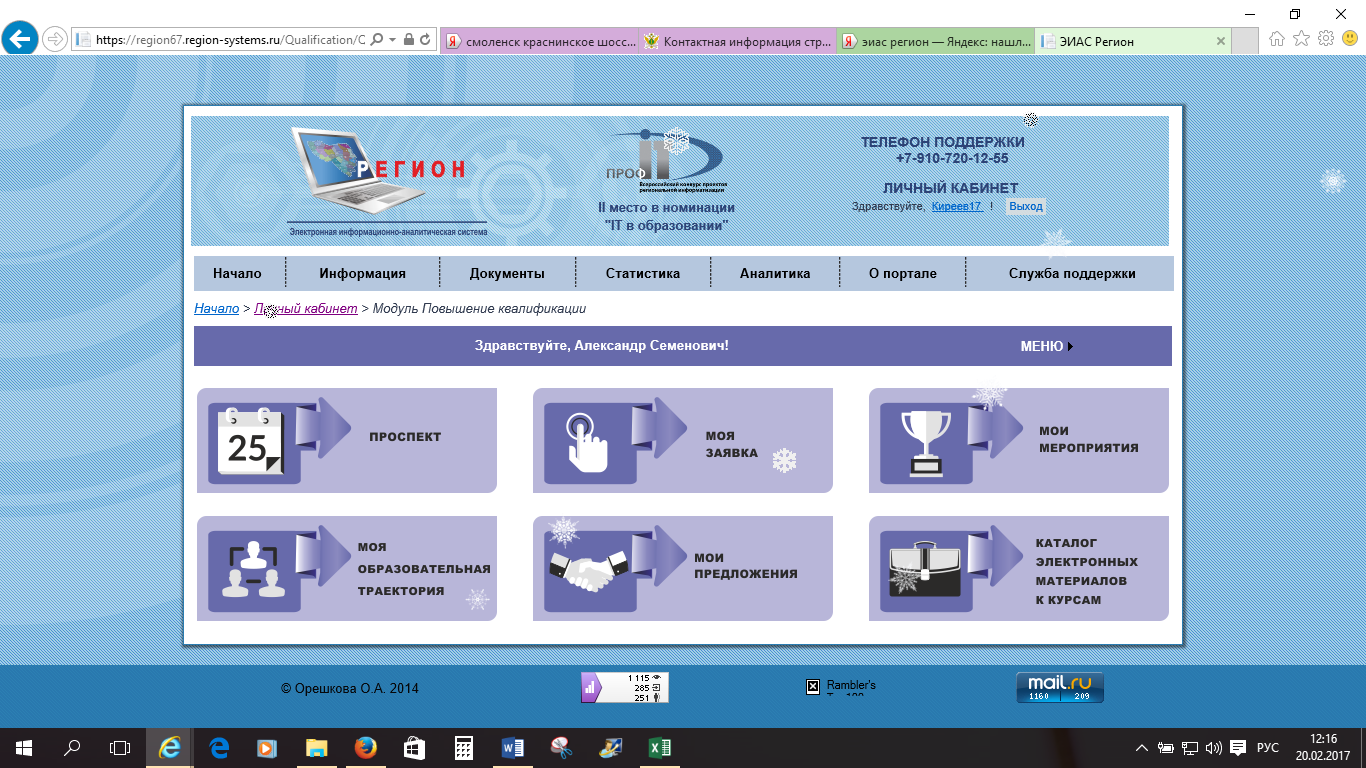 3. Командировочные  расходы и проезд производятся за счет командирующей организации.4. Просим заранее (за 3 дня до начала курсов) сообщить количество человек,  нуждающихся в гостинице по телефону 32-75-60  5. Занятия, которые проводятся на базе ГАУ ДПО СОИРО, будут проходить по адресу: г. Смоленск, ул. Октябрьской Революции, д.20а.6. Занятия, которые проводятся на базе ОГБПОУ  «Смоленский политехнический техникум», будут проходить по адресу: г. Смоленск, ул. Маршала Жукова, д.21.             Проезд от Колхозной площади марш. такси № 9, 10, 16, 22, 27, 46, от Автовокзала марш. такси №47, 119 до остановки «улица Тухачевского». От Автовокзала марш. такси №13 до остановки «Никольские ворота».Справки по телефону: 32-75-60 (учебно-методический отдел).Ректор                                                                              О.С. КольцоваИсполнитель:                                 Е.А. ВысоцкаяСогласовано:                                  С.А. Болотова
                                                         И.А. Дидук№174от14.03.2017 г.3 -7 апреляКомплексные курсы повышения квалификации «Особенности управления сельской малокомплектной школой в условиях ФГОС» (закл. сессия).Занятия на базе ГАУ ДПО СОИРО.Комплексные курсы повышения квалификации «Особенности управления сельской малокомплектной школой в условиях ФГОС» (закл. сессия).Занятия на базе ГАУ ДПО СОИРО.Начало занятий Просим командировать10.006 апреляЦелевые курсы повышения квалификации «Особенности управления муниципальной системой образования» (зачет)Занятия на базе ГАУ ДПО СОИРО.Целевые курсы повышения квалификации «Особенности управления муниципальной системой образования» (зачет)Занятия на базе ГАУ ДПО СОИРО.Начало занятий Просим командировать10.0017 – 21 апреляКомплексные курсы повышения квалификации «Развитие профессиональной компетентности заместителя директора в условиях реализации ФГОС общего образования» (закл. сессия).Занятия на базе ГАУ ДПО СОИРО.Комплексные курсы повышения квалификации «Развитие профессиональной компетентности заместителя директора в условиях реализации ФГОС общего образования» (закл. сессия).Занятия на базе ГАУ ДПО СОИРО.Начало занятий Просим командировать10.003 – 18 апреляКомплексные курсы повышения квалификации «Профессиональная компетентность преподавателя-организатора ОБЖ в условиях реализации требований ФГОС».Занятия на базе ОГБПОУ «Смоленский политехнический техникум» (ул. Маршала Жукова, 21)Комплексные курсы повышения квалификации «Профессиональная компетентность преподавателя-организатора ОБЖ в условиях реализации требований ФГОС».Занятия на базе ОГБПОУ «Смоленский политехнический техникум» (ул. Маршала Жукова, 21)Начало занятий Просим командировать10.0010 – 14 апреляКурсы профессиональной переподготовки «Культурология. Православная культура» (второй год обучения, 4-я сессия).Занятия на базе ОГБПОУ «Смоленский политехнический техникум» (ул. Маршала Жукова, 21)Курсы профессиональной переподготовки «Культурология. Православная культура» (второй год обучения, 4-я сессия).Занятия на базе ОГБПОУ «Смоленский политехнический техникум» (ул. Маршала Жукова, 21)Начало занятий Просим командировать10.0010 – 21 апреляКомплексные курсы повышения квалификации «Профессиональная компетентность педагога-организатора, старшего вожатого и воспитателя школы в условиях стандартизации образования»Занятия на базе ОГБПОУ «Смоленский политехнический техникум» (ул. Маршала Жукова, 21)Комплексные курсы повышения квалификации «Профессиональная компетентность педагога-организатора, старшего вожатого и воспитателя школы в условиях стандартизации образования»Занятия на базе ОГБПОУ «Смоленский политехнический техникум» (ул. Маршала Жукова, 21)Начало занятий Просим командировать10.0010 – 21 апреляЦелевые курсы «Особенности организации и содержание деятельности органов опеки и попечительства»Занятия на базе ОГБПОУ «Смоленский политехнический техникум» (ул. Маршала Жукова, 21)Целевые курсы «Особенности организации и содержание деятельности органов опеки и попечительства»Занятия на базе ОГБПОУ «Смоленский политехнический техникум» (ул. Маршала Жукова, 21)Начало занятий Просим командировать10.0017 – 21 апреляМетодологический семинар «Актуальные аспекты преподавания предметов образовательной области «Духовно-нравственная культура народов Росси».Занятия на базе ОГБПОУ «Смоленский политехнический техникум» (ул. Маршала Жукова, 21)Методологический семинар «Актуальные аспекты преподавания предметов образовательной области «Духовно-нравственная культура народов Росси».Занятия на базе ОГБПОУ «Смоленский политехнический техникум» (ул. Маршала Жукова, 21)Начало занятий Просим командировать10.0024, 26, 27 апреляСеминар «Урок ОБЖ в условиях реализации ФГОС».Занятия на базе ОГБПОУ «Смоленский политехнический техникум» (ул. Маршала Жукова, 21)Семинар «Урок ОБЖ в условиях реализации ФГОС».Занятия на базе ОГБПОУ «Смоленский политехнический техникум» (ул. Маршала Жукова, 21)Начало занятий Просим командировать10.0020 апреляМежрегиональный вебинар «Система достижения и оценки планируемых результатов внеурочной деятельности».Занятия на базе ГАУ ДПО СОИРО.Межрегиональный вебинар «Система достижения и оценки планируемых результатов внеурочной деятельности».Занятия на базе ГАУ ДПО СОИРО.Начало занятий Просим командировать10.0026 - 27 апреляМежрегиональная научно-практическкая конференция «Инклюзивное и интегрированное образование: методология, технологии, практика».Занятия на базе ГАУ ДПО СОИРО.Межрегиональная научно-практическкая конференция «Инклюзивное и интегрированное образование: методология, технологии, практика».Занятия на базе ГАУ ДПО СОИРО.Начало занятий Просим командировать10.0010 – 14 апреляСеминар «Подготовка педагогических работников к участию в конкурсе «Воспитатель года».Занятия на базе ОГБПОУ «Смоленский политехнический техникум» (ул. Маршала Жукова, 21)Семинар «Подготовка педагогических работников к участию в конкурсе «Воспитатель года».Занятия на базе ОГБПОУ «Смоленский политехнический техникум» (ул. Маршала Жукова, 21)Начало занятий Просим командировать10.0024 – 26 апреляСеминар «Работа с одаренными детьми в рамках требований ФГОС от дошкольного до подросткового возраста» со стажировкой «Проектирование индивидуальной образовательной траектории обучающихся».Занятия на базе ОГБПОУ «Смоленский политехнический техникум» (ул. Маршала Жукова, 21)Семинар «Работа с одаренными детьми в рамках требований ФГОС от дошкольного до подросткового возраста» со стажировкой «Проектирование индивидуальной образовательной траектории обучающихся».Занятия на базе ОГБПОУ «Смоленский политехнический техникум» (ул. Маршала Жукова, 21)Начало занятий Просим командировать10.0010 – 14 апреля,24 – 28 апреляКомплексные курсы повышения квалификации воспитателей дошкольных образовательных организаций «Дошкольное образование в условиях реализации требований ФГОС» (3-я группа).Занятия на базе ОГБПОУ «Смоленский политехнический техникум» (ул. Маршала Жукова, 21)Комплексные курсы повышения квалификации воспитателей дошкольных образовательных организаций «Дошкольное образование в условиях реализации требований ФГОС» (3-я группа).Занятия на базе ОГБПОУ «Смоленский политехнический техникум» (ул. Маршала Жукова, 21)Начало занятий Просим командировать10.0010 – 13 апреляСтажировка  для педагогов ДОО «Современные образовательные технологии как условие реализации требований ФГОС дошкольного образования».Занятия на базе МБДОУ «Детский сад № 51 «Росинка» (ул. Румянцева, 17в).Стажировка  для педагогов ДОО «Современные образовательные технологии как условие реализации требований ФГОС дошкольного образования».Занятия на базе МБДОУ «Детский сад № 51 «Росинка» (ул. Румянцева, 17в).Начало занятий Просим командировать9.3011, 12, 14 апреляСеминар для педагогов ДОО «Особенности организации летнего оздоровительного периода в ДОО».Занятия на базе ОГБПОУ «Смоленский политехнический техникум» (ул. Маршала Жукова, 21)Семинар для педагогов ДОО «Особенности организации летнего оздоровительного периода в ДОО».Занятия на базе ОГБПОУ «Смоленский политехнический техникум» (ул. Маршала Жукова, 21)Начало занятий Просим командировать10.0017 – 20 апреляСеминар «Развитие творческих способностей детей дошкольного возраста».Занятия на базе ОГБПОУ «Смоленский политехнический техникум» (ул. Маршала Жукова, 21)Семинар «Развитие творческих способностей детей дошкольного возраста».Занятия на базе ОГБПОУ «Смоленский политехнический техникум» (ул. Маршала Жукова, 21)Начало занятий Просим командировать10.003 – 14 апреляКомплексные курсы повышения квалификации для учителей начальных классов «Начальное общее образование в условиях реализации требований ФГОС» (3-я группа).Занятия на базе ОГБПОУ «Смоленский политехнический техникум» (ул. Маршала Жукова, 21)Комплексные курсы повышения квалификации для учителей начальных классов «Начальное общее образование в условиях реализации требований ФГОС» (3-я группа).Занятия на базе ОГБПОУ «Смоленский политехнический техникум» (ул. Маршала Жукова, 21)Начало занятий Просим командировать10.007 апреляМежрегиональная научно-практическая конференция «Система Л.В. Занкова: развитие, творчество, достижения», посвященная 60-летию системы Л.В. Занкова .Занятия на базе МБОУ «СШ № 40» (м-н Королёвка, ул. В. Гризодубовой, 6).Межрегиональная научно-практическая конференция «Система Л.В. Занкова: развитие, творчество, достижения», посвященная 60-летию системы Л.В. Занкова .Занятия на базе МБОУ «СШ № 40» (м-н Королёвка, ул. В. Гризодубовой, 6).Начало занятий Просим командировать10.0010 – 11 апреляСеминар для учителей 4-х классов начальной школы «Организация и проведение Всероссийских проверочных работ (ВПР) в начальной школе».Занятия на базе ГАУ ДПО СОИРО.Семинар для учителей 4-х классов начальной школы «Организация и проведение Всероссийских проверочных работ (ВПР) в начальной школе».Занятия на базе ГАУ ДПО СОИРО.Начало занятий Просим командировать10.0013 – 18 апреляСеминар с использованием дистанционных образовательных технологий для учителей начальных классов «Формирование УУД у младших школьников на уроках математики».13 апреля – очный день.Занятия на базе ОГБПОУ «Смоленский политехнический техникум» (ул. Маршала Жукова, 21)Семинар с использованием дистанционных образовательных технологий для учителей начальных классов «Формирование УУД у младших школьников на уроках математики».13 апреля – очный день.Занятия на базе ОГБПОУ «Смоленский политехнический техникум» (ул. Маршала Жукова, 21)Начало занятий Просим командировать10.0021, 28 апреляСеминар для руководителей МО учителей начальных классов «Содержание и организация методической работы учителя начальных классов в новых условиях»Занятия на базе ГАУ ДПО СОИРО.Семинар для руководителей МО учителей начальных классов «Содержание и организация методической работы учителя начальных классов в новых условиях»Занятия на базе ГАУ ДПО СОИРО.Начало занятий Просим командировать10.003 – 5 апреляСеминар «Вокально-хоровая работа на уроках музыки».Занятия на базе ОГБПОУ «Смоленский политехнический техникум» (ул. Маршала Жукова, 21).Семинар «Вокально-хоровая работа на уроках музыки».Занятия на базе ОГБПОУ «Смоленский политехнический техникум» (ул. Маршала Жукова, 21).Начало занятий Просим командировать10.003 – 14 апреляКомплексные курсы повышения квалификации «Профессиональная компетентность учителя технологии в условиях стандартизации образования» (1-я сессия).Занятия на базе ОГБПОУ «Смоленский политехнический техникум» (ул. Маршала Жукова, 21)Комплексные курсы повышения квалификации «Профессиональная компетентность учителя технологии в условиях стандартизации образования» (1-я сессия).Занятия на базе ОГБПОУ «Смоленский политехнический техникум» (ул. Маршала Жукова, 21)Начало занятий Просим командировать10.0017 – 21 апреляСеминар «Формирование метапредметных, предметных, личностных компетенций школьников средствами учебного предмета «Технология» в условиях реализации требований ФГОС».Занятия на базе ОГБПОУ «Смоленский политехнический техникум» (ул. Маршала Жукова, 21)Семинар «Формирование метапредметных, предметных, личностных компетенций школьников средствами учебного предмета «Технология» в условиях реализации требований ФГОС».Занятия на базе ОГБПОУ «Смоленский политехнический техникум» (ул. Маршала Жукова, 21)Начало занятий Просим командировать10.0017 – 28 апреляКомплексные курсы повышения квалификации «Профессиональная компетентность музыкального руководителя в условиях стандартизации дошкольного  образования» (1-я сессия).Занятия на базе ОГБПОУ «Смоленский политехнический техникум» (ул. Маршала Жукова, 21)Комплексные курсы повышения квалификации «Профессиональная компетентность музыкального руководителя в условиях стандартизации дошкольного  образования» (1-я сессия).Занятия на базе ОГБПОУ «Смоленский политехнический техникум» (ул. Маршала Жукова, 21)Начало занятий Просим командировать10.0024, 26, 27 апреляСеминар «Стимулирование творческой самореализации обучающихся средствами предметов эстетического цикла».Занятия на базе ОГБПОУ «Смоленский политехнический техникум» (ул. Маршала Жукова, 21)Семинар «Стимулирование творческой самореализации обучающихся средствами предметов эстетического цикла».Занятия на базе ОГБПОУ «Смоленский политехнический техникум» (ул. Маршала Жукова, 21)Начало занятий Просим командировать10.0024 – 26 апреляСеминар «Экспертиза экзаменационных работ ОГЭ 2017 года по русскому языку и литературе».Занятия на базе ОГБПОУ «Смоленский политехнический техникум» (ул. Маршала Жукова, 21)Семинар «Экспертиза экзаменационных работ ОГЭ 2017 года по русскому языку и литературе».Занятия на базе ОГБПОУ «Смоленский политехнический техникум» (ул. Маршала Жукова, 21)Начало занятий Просим командировать10.003 – 7 апреля,17 – 21 апреляКомплексные курсы повышения квалификации «Профессиональная компетентность учителя химии  в условиях стандартизации образования». Занятия на базе ОГБПОУ «Смоленский политехнический техникум» (ул. Маршала Жукова, 21)Комплексные курсы повышения квалификации «Профессиональная компетентность учителя химии  в условиях стандартизации образования». Занятия на базе ОГБПОУ «Смоленский политехнический техникум» (ул. Маршала Жукова, 21)Начало занятий Просим командировать10.003 – 6 апреляСеминар «Система работы учителя географии по подготовке учащихся к ГИА»Занятия на базе ОГБПОУ «Смоленский политехнический техникум» (ул. Маршала Жукова, 21)Семинар «Система работы учителя географии по подготовке учащихся к ГИА»Занятия на базе ОГБПОУ «Смоленский политехнический техникум» (ул. Маршала Жукова, 21)Начало занятий Просим командировать10.003 – 7 апреля,17 – 21 апреляЦелевые курсы «Организационно-методическое сопровождение научно-исследовательской  и проектной деятельности студентов».Занятия на базе ОГБПОУ «Смоленский политехнический техникум» (ул. Маршала Жукова, 21)Целевые курсы «Организационно-методическое сопровождение научно-исследовательской  и проектной деятельности студентов».Занятия на базе ОГБПОУ «Смоленский политехнический техникум» (ул. Маршала Жукова, 21)Начало занятий Просим командировать10.0013 – 14 апреляСеминар «Мониторинг и оценка качества реализации преподавателями и мастерами производственного обучения программ учебных предметов, курсов, дисциплин (модулей), практик».Занятия на базе ОГБПОУ «Смоленский политехнический техникум» (ул. Маршала Жукова, 21)Семинар «Мониторинг и оценка качества реализации преподавателями и мастерами производственного обучения программ учебных предметов, курсов, дисциплин (модулей), практик».Занятия на базе ОГБПОУ «Смоленский политехнический техникум» (ул. Маршала Жукова, 21)Начало занятий Просим командировать10.00